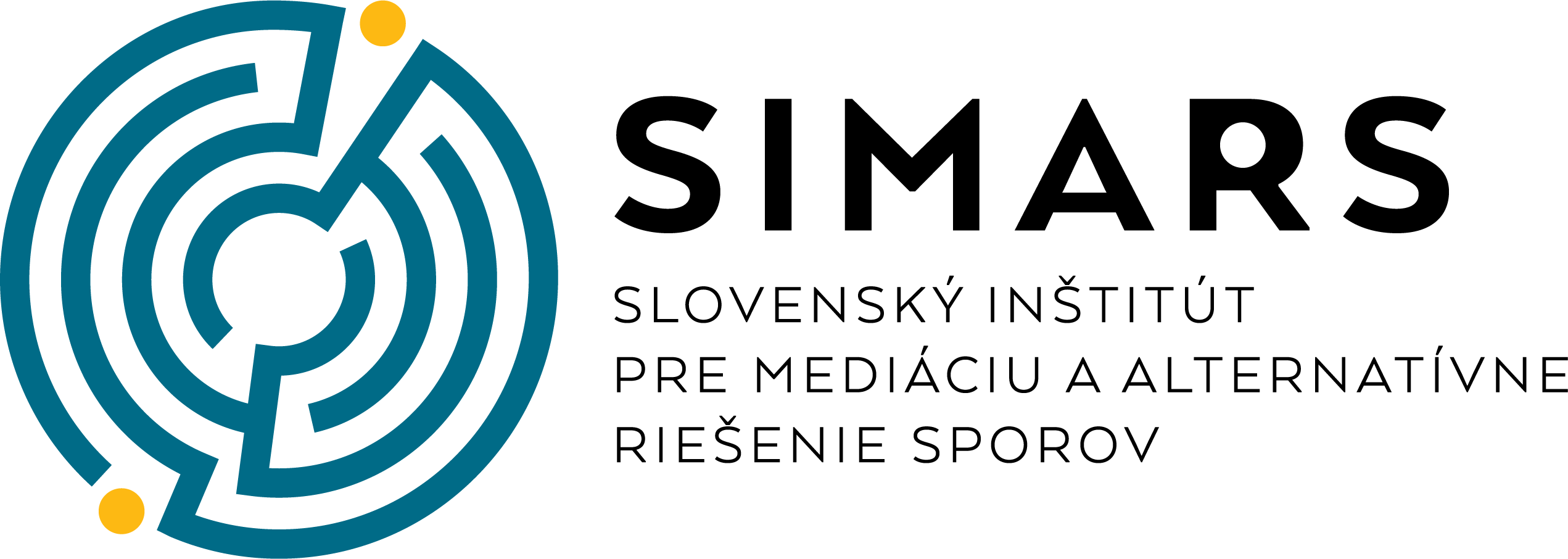 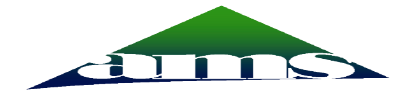 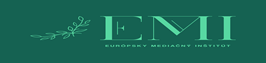 Vážené kolegyne, vážení kolegovia,    ♦  Slovenský inštitút pre mediáciu a alternatívne riešenie sporov,          ♦  Asociácia mediátorov Slovenska a     ♦  Európsky mediačný inštitút,   si Vás dovoľujú pozvať na workshop pod názvom:VI. MEDIAČNÉ DIŠPUTY –                            TOKAJSKÁ OBLASŤ  ktorý sa uskutoční v dňoch 7. - 8. októbra 2022 v priestoroch    kaštieľa RÁKOCZI  Borša, okres Trebišov (link: www.bor  sikastely.eu)  Téma tohtoročného workshopu:                                            „Mediácia  v reflexiách spolupracujúcich profesií“Cieľom a obsahom workshopu budú nielen prezentácie ‘bez                  powerpointu a flipchartu‘, teda neformálne výmeny skúseností nás, mediátorov. Chceme dať priestor na vystúpenie zástupcom profesií, ktorí s mediáciou a mediátormi prichádzajú aktívne do kontaktu, s cieľom získať podnety a návrhy na riešenie prípadných nedostatkov pri využívaní mediácie. A ako už býva pri Dišputoch tradíciou, opäť by sme Vám radi ponúkli voľný, neformálny program, v ktorom bude, popri zaujímavých informáciách pre výkon mediačnej praxe, priestor aj pre POHODU, ODDYCH A RELAXÁCIU, tentoraz na inom mieste nášho krásneho Slovenska.PROGRAM:Piatok  7. 10. 2022 9,00 - 10,00  príchod a registrácia účastníkov10,00 - 12,30  blok č. 1 - Mediácia a orgány verejnej správy/samosprávy., moderuje Jarmila Machová:♦ Ing. Anna Tünde VARGOVÁ, starostka Borše                  ♦ JUDr. Gabriela Mináriková, prednostka MÚ Mestskej časti Košice –     Vyšné Opátske♦ Mgr. Bernadeta Penttilä, Úrad práce, sociálnych vecí a rodiny                              Poprad, riaditeľka odboru sociálnych vecí a rodiny.                                       12,30 – 14,30 obed, prehliadka renesančného kaštieľa, v ktorom sa narodil František II. Rákoci.15,00 – 18,00 blok č. 2 - Mediácia a spolupracujúce profesie (advokát, notár, psychológ), moderuje Magdaléna Drgoňová: ♦ PhDr. Leona Bašistová – psychológ, Poprad♦ JUDr. Ľudmila Raffáčová  a JUDr. Martin Fabián – advokáti, Košice ♦ PhDr. Marta Verébová, prezidentka Středoevropské, východoevropské a středoasijské obchodní komory v ČR (SVSOK), Praha.19,00 - raut spojený s degustáciou tokajských vín (možnosť objednať, viď prihláška).Sobota  8. 10. 20229,30 - 13,30  blok č. 3 - Mediácia, civilné a trestné súdnictvo, moderuje František Kutlík:♦ JUDr. Marianna Mochnáčová - bývalá ústavná sudkyňa ♦ JUDr. Daniel Petričko - sudca Okresného súdu v Trebišove ♦ PhDr. Mária Derňarová, Krajský súd Košice - vedúca mediačných a probačných úradníkov ♦  Mgr. Jozef Fedor – probačný a mediačný úradník Okresného súdu v Trebišove.14,00 - záver a vyhodnotenie workshopu, odovzdanie potvrdení o účasti, obed.   Všeobecné informácie:Cena 2 - dňového workshopu: 69,00 € * zahŕňa účastnícky poplatok, 2x obed a motivačnú literatúru (Od tankov k Touaregu, 272 strán o Jozefovi Uhríkovi, jednej z najvýraznejších osobností slovenského priemyslu);            resp. nasledovné varianty účasti na vybraných dňoch :A – piatok 7.10.2022 cena 39,00 €* zahŕňa obed a motivačnú literatúruB – sobota 8.10.2022 cena 34,00 €* zahŕňa obed a motivačnú literatúruUbytovanie je individuálne, možnosti výberu na www.booking. com/ city/sk/borsa.sk , alebo vo Viničkách (www. zlataputna.sk), Kline nad Bodrogom, Somotore, Ladmovciach... Organizátori si vyhradzujú právo na zrušenie workshopu z dôvodu zhoršenej epidemickej situácie, nízkeho počtu prihlásených, resp. odmietnutie záujemcov prihlásených po naplnení maximálneho počtu účastníkov. Záujemcom, ktorí sa z týchto dôvodov na workshope nezúčastnia, bude uhradený poplatok vrátený.________________________________________________________________  * 15% zľavu majú mediátori, ktorí sa doteraz aspoň 1x zúčastnili na povinnom odbornom seminári, resp. inom podujatí organizovanom  SIMARS-om z.z.p.o., členovia Asociácie mediátorov Slovenska, mediátori s garanciou SIMARS-u.                     Záväzná prihláška Prosíme zaslať na adresu admin@simars.sk            najneskôr do 30. septembra 2022Záväzne sa prihlasujem a súčasne uhrádzam sumu podľa vybraného modulu na účet IBAN: SK5883300000002701403071, ako variabilný symbol uveďte číslo zápisu do zoznamu mediátorov MS SR.Označte prosím krížikom:□ VI. MEDIAČNÝ WORKSHOP TOKAJ  7. - 8. 10. 2022, cena 69 € □ VI. MEDIAČNÝ WORKSHOP TOKAJ 7. 10. 2022, cena 39 €                                                                                                                                                                         □ VI. MEDIAČNÝ WORKSHOP TOKAJ 8. 10. 2022, cena 34 €             □  večerný raut s degustáciou tokajských vín 7.10.2022, cena 19 €             Meno účastníka (prosíme, uviesť aj všetky tituly): Číslo zápisu do zoznamu MS SR:Fakturačné údaje:  	            Kontakt na zodpovednú osobu v prípade otázok:                                                                         Mgr. Petra Drgoňová,  p.drgonova@gmail.comMgr Zuzana Tomčániová,  admin@simars.sk